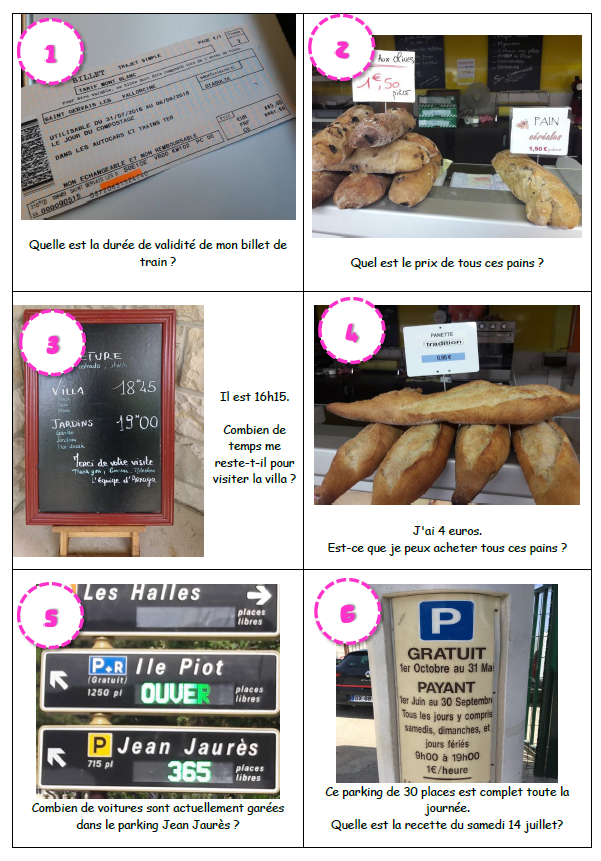 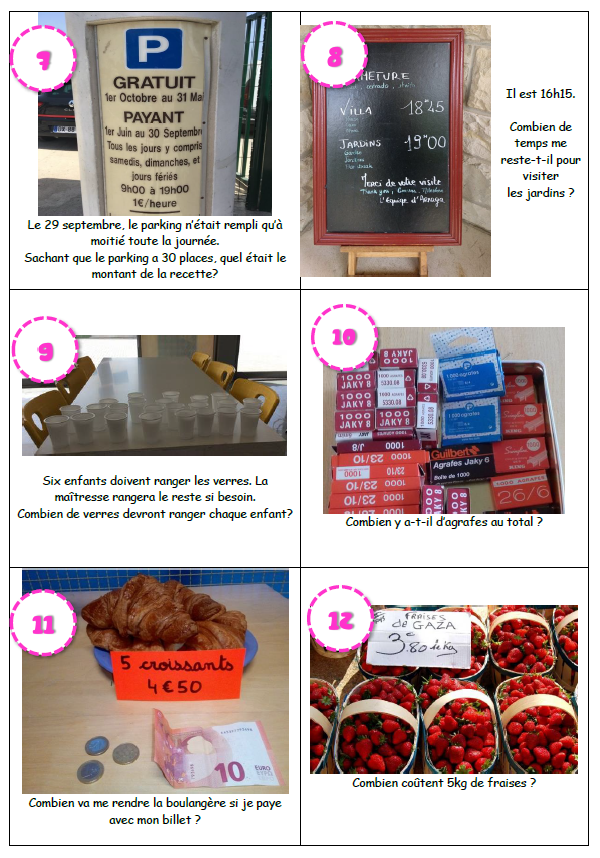 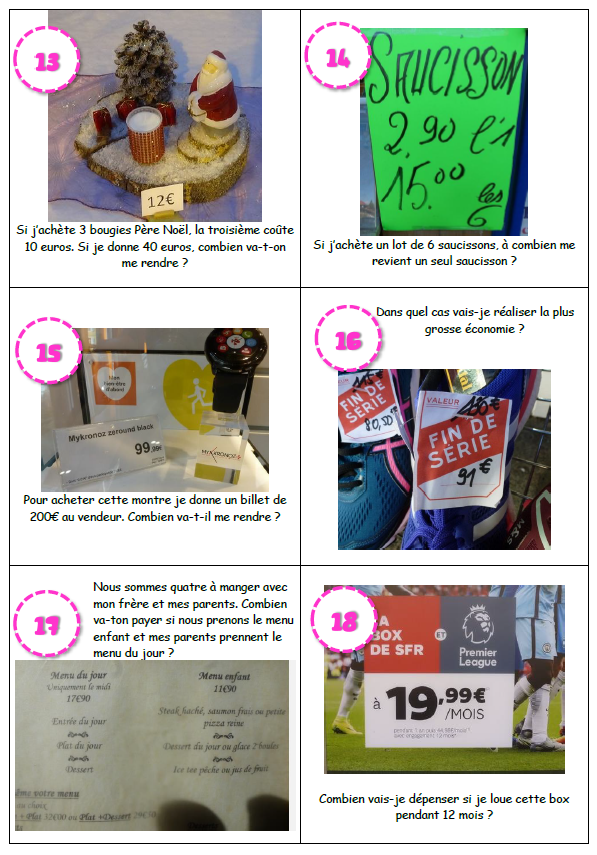 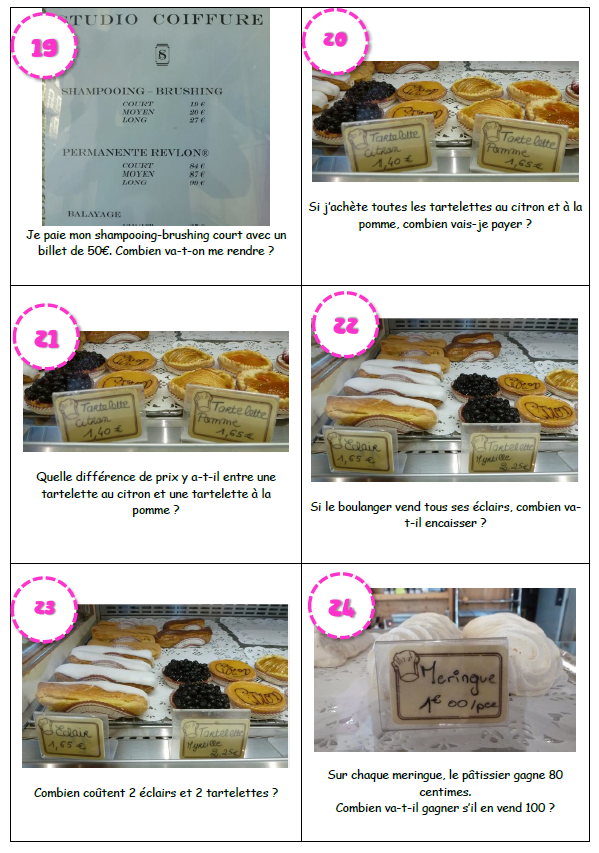 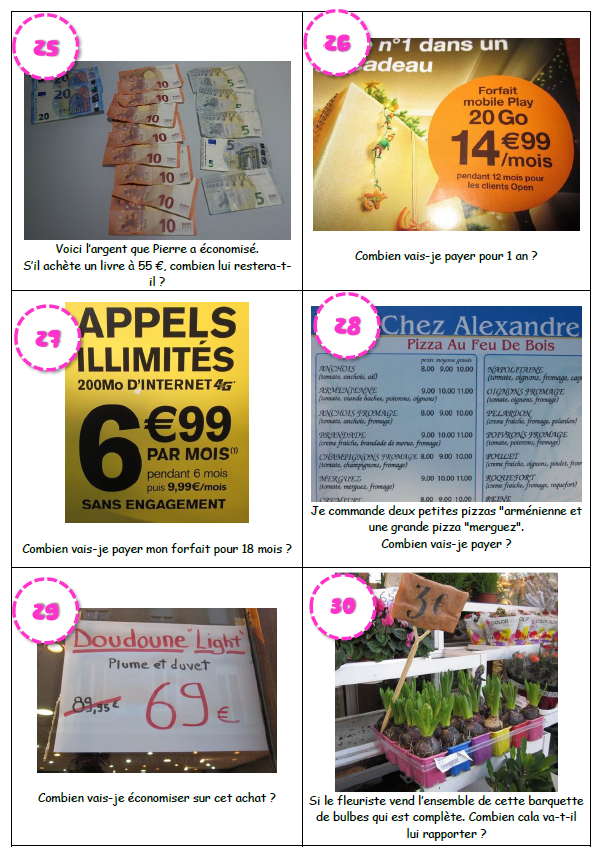 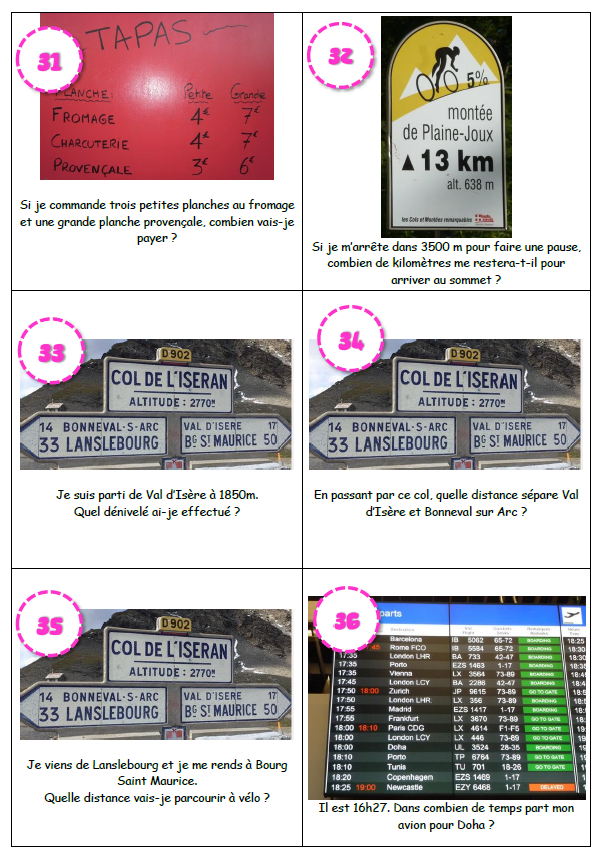 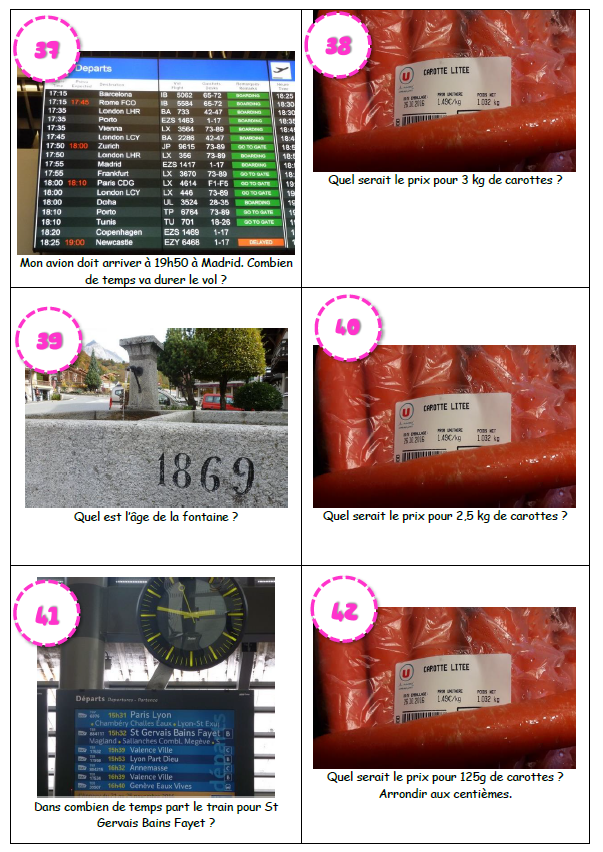 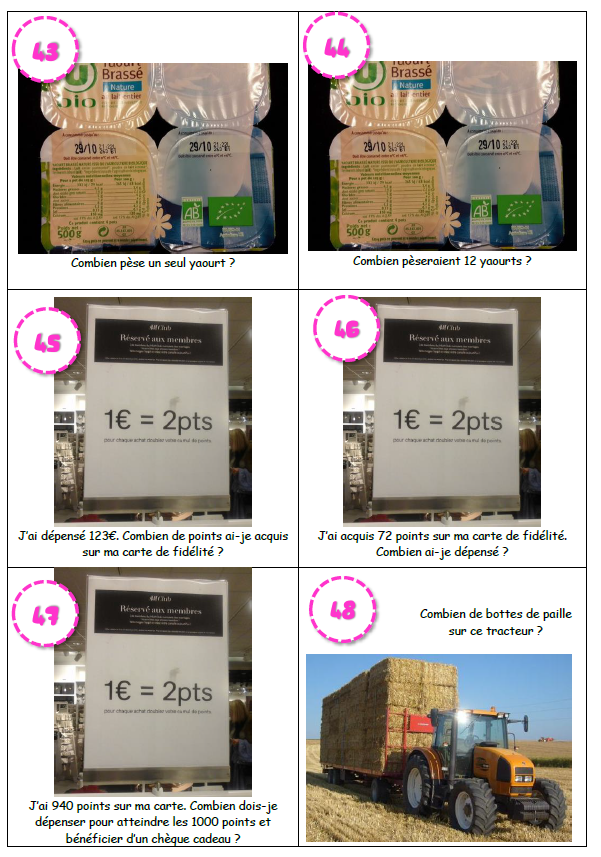 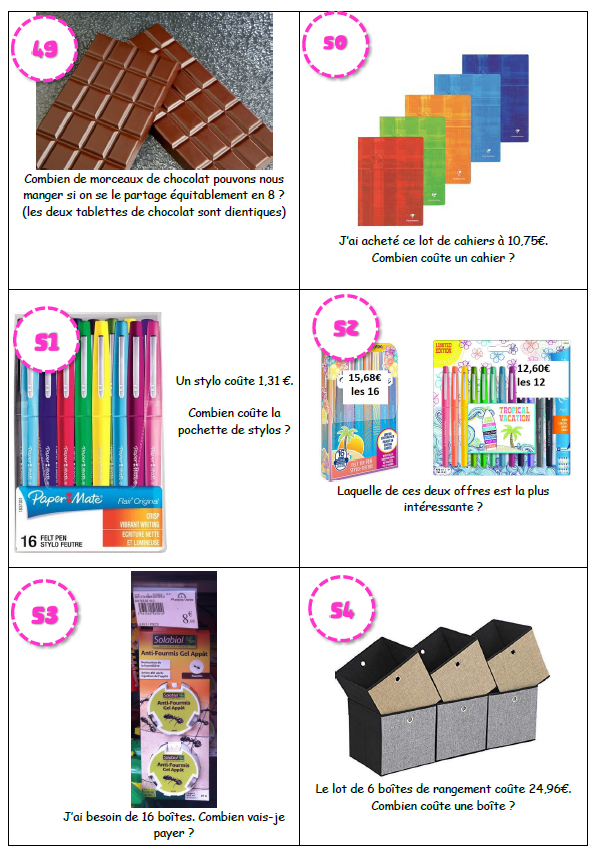 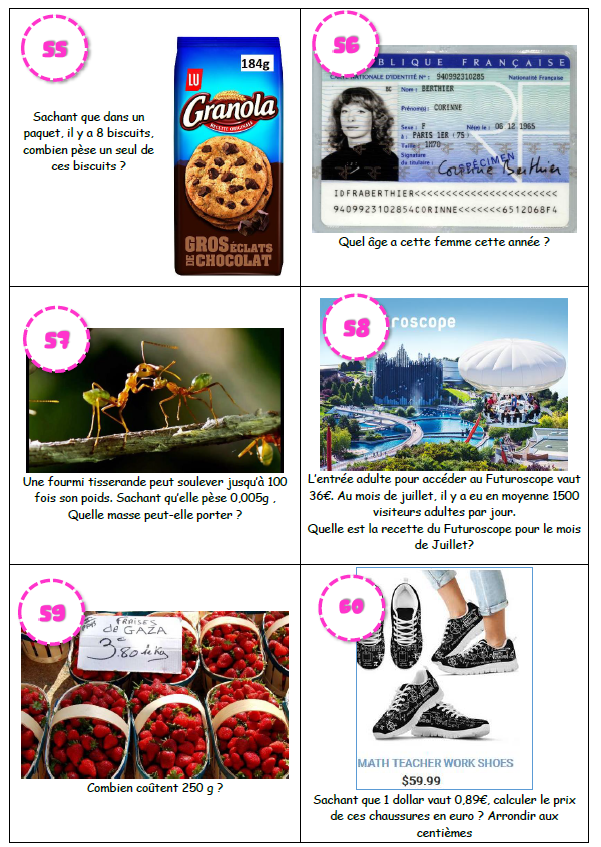 ATELIER – SENS DES OPÉRATIONS Colorie les cases pour lesquelles tu as résolu le problème posé, afin de suivre ton avancement dans cet atelier. Compétence travaillée : MODELISER- Choisir les opérations qui conviennent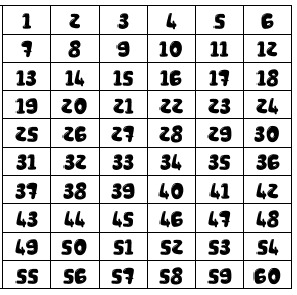 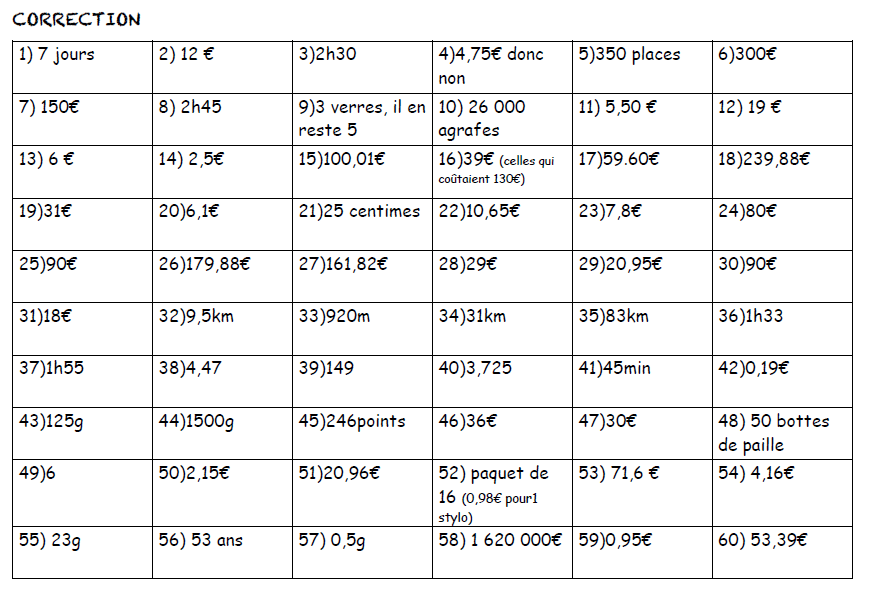 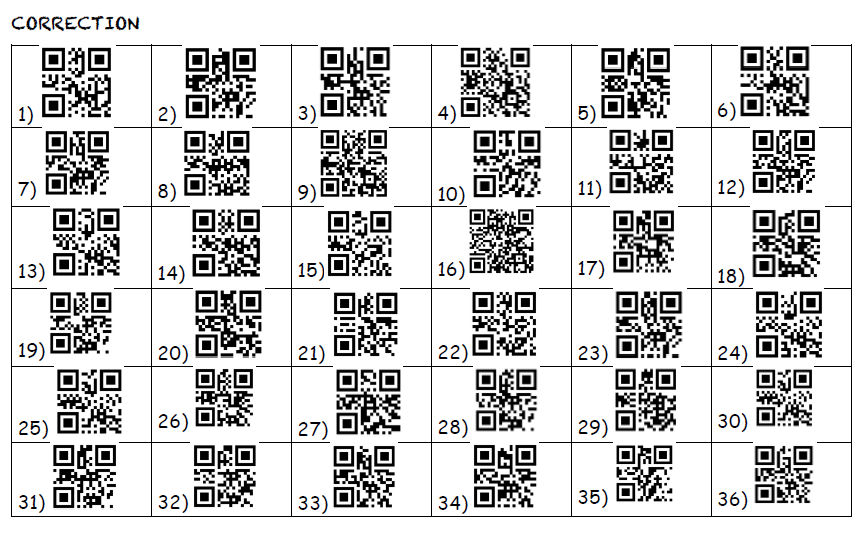 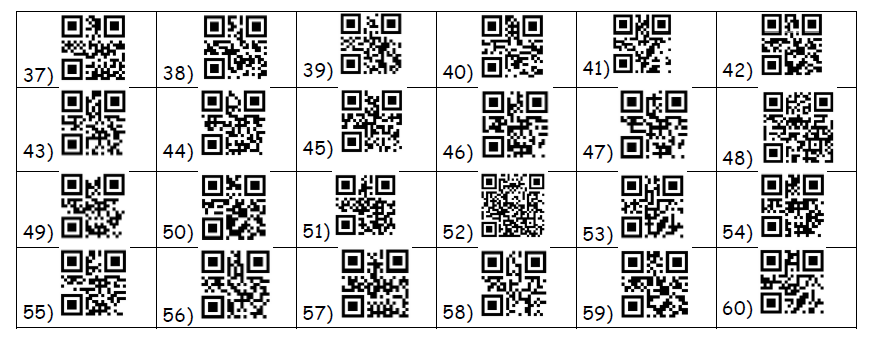 